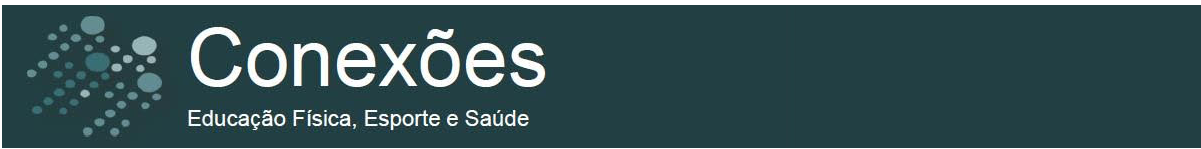 DOI 10.20396/conex.v  	Seção de Publicação do artigo: Artigo OriginalTítulo do artigoResumoO resumo deve apresentar Objetivos, Metodologia, Resultados e discussão, e Considerações Finais/Conclusão. Texto justificado, letra Verdana, tamanho 10, espaço simples. No limite de duzentas palavras. Deve ser idêntico ao resumo mencionado nos metadados em letras minúsculas, sendo a primeira letra da palavra inicial em maiúscula, com exceção de nomes próprios e siglas. O resumo não deve conter citação ou referência.Palavras-chave: Exemplo 1. Exemplo 2. Exemplo 3.  Título em língua inglesaAbstractTexto em inglês estruturado com Objetivos, Metodologia, Resultados e discussão, e Considerações Finais/Conclusão, justificado, itálico, letra Verdana, tamanho 10, espaço simples. No limite de duzentas palavras.Keywords: School physical education. Pedagogic inovation. Education.Título em língua espanholaResumenTexto em espanhol estruturado com Objetivos, Metodologia, Resultados e discussão, e Considerações Finais/Conclusão, justificado, itálico, letra Verdana, tamanho 10, espaço simples. No limite de duzentas palavras.Palabras Clave: Educación física escolar. Innovación pedagógica. Educación.IntroduçãoA Educação Física Escolar (EFE) possui como objetivo proporcionar aos estudantes vivências, reflexões, análises e debates sobre os temas que se relacionam com a cultura corporal de movimento, formando um cidadão crítico que vai produzir, reproduzir e transformar diversificadas práticas corporais, tais como os jogos, as brincadeiras, as lutas, as ginásticas, as danças e os esportes (BRASIL, 1998).Nesse sentido, é papel do professor desse componente curricular construir um ambiente de aprendizagem que permita aos estudantes acessarem conhecimentos de ordem procedimental, conceitual e atitudinal ao tematizar de forma consciente e planejada as manifestações da cultura corporal (BRASIL, 1998). Imersos no complexo e conflituoso cotidiano escolar, os professores de Educação Física (EF) têm construído múltiplas formas de interpretar seu trabalho e de intervir na escola (Bracht, 2011). Esse professor, ao abandonar o trabalho docente, não apresenta grandes pretensões, tendo como principal objetivo ocupar os alunos com alguma atividade, tornando-se apenas um mero gerenciador dos materiais nas aulas de EF (González, 2016). [...] Como aquele que enfatiza a organização curricular, confere-lhe organicidade e permite que suas ações adquiram relevância. O projeto político-pedagógico de um curso (qualquer que seja) terá que fazer opções, definir intencionalidades e perfis profissionais, decidir sobre os focos decisórios do currículo (objetivos, conteúdo, metodologia, recursos didáticos e avaliação), analisar as condições reais e objetivas de trabalho, otimizar recursos humanos, físicos e financeiros, estabelecer e administrar o tempo para o desenvolvimento das ações, enfim, coordenar os esforços em direção a objetivos compromissos futuros. A ideia de projeto pedagógico emerge quando se acredita nas possibilidades de solução de um ou mais problemas detectados ao longo do processo educativo. (VEIGA, 2000, p. 183-184)MétodoDescrição detalhada dos procedimentos metodológicos. Ressaltamos também que determinadas pesquisas em ciências humanas podem organizar os subcapítulos de outras maneiras, sem a necessidade de utilizar o padrão Introdução, Método, Resultados e Análise, Conclusão, Referências. Importante: Ao relatar experimentos com seres humanos ou animais, indicar se os procedimentos seguiram as normas do Comitê Ético sobre Experiências Humanas da Instituição na qual a pesquisa foi realizada, e se os procedimentos estão de acordo com a declaração de Helsinki de 1995 e a Animal Experimentation Ethics, respectivamente. Os autores devem incluir uma declaração indicando que o protocolo foi aprovado pelo Comitê de Ética da Instituição (instituição de afiliação de pelo menos um dos autores), com o respectivo número de identificação. Também deve incluir que o Termo de Consentimento Livre e Esclarecido foi assinado por todos os participantes.Resultados E DiscussãoA análise dos 1348 trabalhos permitiu identificar quatro grupos de trabalhos (Figura 1). Assim, foram identificados 125 estudos vinculados o Programa Institucional de Bolsa de Iniciação à Docência (PIBID), 78 que discutiam a formação de professores e 842 relacionados à prática pedagógica na EFE. Exemplificamos abaixo um exemplo de quadro e figura. Quadro 1 – Anais dos eventos paulistas de EFE analisados.Figura 2 - Estudos sobre inovação pedagógica na EFE divididos emescolas públicas ou privadas.Fonte: Indicar fonte quando necessário.Considerações finaisRealizamos o presente estudo com o objetivo de compreender as características das práticas pedagógicas inovadoras no ensino da EFE. Dessa forma, as experiências didáticas investigadas ou relatadas permitiram conhecer algumas dessas características. Foi possível perceber que a diversificação das práticas corporais desenvolvidas em aula é uma de suas principais características. Além disso, a ampliação das estratégias de ensino, a utilização de diferentes recursos didáticos, a inclusão de todos os estudantes, a variação dos instrumentos de avaliação e/ou a sistematização dos conteúdos educacionais nas aulas de EF também são elementos que caracterizam a inovação na EF. Também foi demonstrado que essas experiências pedagógicas inovadoras foram realizadas, em sua maioria, em escolas públicas e no Ensino Fundamental. AgradecimentosQuando pertinente, incluir agradecimento ou reconhecimento a pessoas que tenham contribuído para o desenvolvimento do trabalho, porém não se qualificam como coautores. Os autores deverão obter permissão por escrito para mencionar nomes e instituições de todos os que receberam agradecimentos nominais.Fontes de financiamento como auxílio a pesquisa e bolsas de estudo devem ser reconhecidos nesta seção e deverão, obrigatoriamente, fazer referência ao apoio recebido usando as seguintes expressões, no idioma do trabalho:O presente trabalho foi realizado com apoio da Coordenação de Aperfeiçoamento de Pessoal de Nível Superior – Brasil (CAPES) – Código de Financiamento 001.This study was financed in part by the Coordenação de Aperfeiçoamento de Pessoal de Nível Superior – Brasil (CAPES) – Finance Code 001.ReferênciasDocumento com 1 autor:
AUTOR. Título. Edição. Local: Editora, ano. 

Exemplo: 
MARINHO, Inezil  Penna. Introdução ao estudo de filosofia da educação física e dos desportos. Brasília: Horizonte, 1984.

Documento com 2 autores: 
AUTORES separados por ponto e vírgula. Título. Edição. Local: Editor, ano. 
Exemplo:
ACCIOLY, Aluiso Ramos; MARINHO, Inezil Penna. História e organização da educação física e desportos. Rio de Janeiro: Universidade do Brasil, 1956.

Documento com 3 autores: 
AUTORES separados por ponto e vírgula. Título. Edição. Local: Editor, ano. 

Exemplo: 
SMITH, Collen; MARKS, Allan; LIEBERMAN, Michael. Bioqúmica médica básica de Marks: uma abordagem clínica. 2. ed. Porto Alegre: Artmed, 2007. 980p.Documento mais de 3 autores: 
TODOS OS AUTORES separados por ponto e vírgula. Título. Local: Editora, ano. (No texto, aparecerá o Primeiro autor seguido da expressão et al).
Exemplo: 
WITHROW, Thomas J; HUSTON, Laura J; WOJTYS, Edward M; ASHTON-MILLER, James A. The effect of an impulsive knee valgus moment on in vitro relative ACL strain during a simulated jump landing. Clinical Biomechanics, v. 21, n. 9, p. 977-983, 2006. Disponível em: https://www.sciencedirect.com/science/article/pii/?via%3Dihub. 
Documento com organizadores, coordenadores, editores: 
ORGANIZADOR, EDITOR, COORDENADOR, etc. (Org. ou Coord. ou Ed.) Título. Local: Editora, ano. 

Exemplo: 
CRUZ, Isabel. (Org.). Deusas e guerreiras dos jogos olímpicos. 4. ed. São Paulo: Porto, 2006. 123 p. (Colecção Fio de Ariana).

Partes de livros com autoria própria: 
AUTOR da parte referenciada. Título da parte referenciada. Referência da publicação no todo precedida de In: AUTOR. Título. Edição. Local: Editora, ano. pag.

Exemplo: 
GOELLNER, Silvana. Mulher e esporte no Brasil: fragmentos de uma história generificada. In: SIMÕES, Antonio Carlos; KNIJIK, João D. O mundo psicossocial da mulher no esporte: comportamento, gênero, desempenho. São Paulo: Aleph, 2004. p. 359-74.

Dissertações, teses, trabalhos de conclusão de curso:
AUTOR. Título. Ano. Paginação. Tipo do documento (dissertação, tese, trabalho de conclusão de curso), grau entre parênteses (Mestrado, Doutorado, Especialização em...) - vinculação acadêmica, o local e o ano da defesa. 

Exemplo: 
ZYLBERBERG, Tatiane Passos. Possibilidades corporais como expressão da inteligência humana no processo de ensino-aprendizagem. 2007. 289 f. Tese (Doutorado em Educação Física) – Faculdade de Educação Física, Universidade Estadual de Campinas, Campinas, 2007.

Trabalhos de eventos:
AUTOR. Título do trabalho de evento. Referência da publicação no todo precedida de In: localização da parte referenciada. Paginação da parte referenciada. 

Exemplo: 
SANTOS, F. B. Jogos intermunicipais do Rio Grande do Sul: uma análise do processo de mudanças ocorridas no período de 1999 a 2002. In: CONGRESSO BRASILEIRO DE CIÊNCIAS DO ESPORTE, 14., 2005, Porto Alegre. Anais... Porto Alegre: MFPA, 2005. v. 1. p. 236-40.

Artigos de revistas/periódicos: 
AUTOR do artigo. Título do artigo. Título da revista, local, v., n., páginas, mês, ano. 
Exemplo: 
OLIVEIRA, Marcia Helena Mota; COELHO, Emerson; TUCHER, Guilherme. Diferença na qualidade de vida de mulheres ativas e sedentárias com síndrome de fibromialgia. Conexões, Campinas, v. 7, n. 1, p. 125-35, abr. 2009.

Artigos de jornais: 
AUTOR do artigo. Titulo do artigo. Título do jornal, local, data (dia, mês e ano). Caderno, p. 

Exemplo: 
NAVES, Paulo. Lagos andinos dão banho de beleza. Folha de São Paulo, São Paulo, 28 jun. 1999., Caderno Turismo 8, p. 13.
Leis, decretos, portarias, etc.: 
LOCAL (país, estado ou cidade). Título (especificação da legislação, n.º e data). Indicação da publicação oficial. 

Exemplo: 
BRASIL. Decreto nº 60.450, de 14 de abril de 1972. Regula a prática de educação física em escolas de 1º grau. Diário Oficial [da] República Federativa do Brasil, Brasília, v. 126, n. 66, p. 6056, 13 abr. 1972. Seção 1, pt. 1.

Documentos eletrônicos online: 
AUTOR. Título. Local, data. Disponível em: . Acesso em: dd mm aaaa. 
Exemplos: 

LOPEZ RODRIGUEZ, Alejandro. Es la educacion física, ciencia? EF Deportes: revista digital, Buenos Aires, v. 9, n. 62, jul. 2003. Disponível em: http://www. efdeportes.com. Acesso em: 20 maio 2004. HERNANDES, Elisabeth Sousa Cagliari. Efeitos de um programa de atividades físicas e educacionais para idosos sobre o desempenho em testes de atividades da vida diária. Revista Brasileira de Ciência e Movimento, Brasília, v. 2, n. 12, p. 43-50, 05 jun. 2004. Disponível em: http://www.rbcm.com. Acesso em: 05 jun. 2004.EVENTOSANOSSeminário de Metodologia de Ensino da EF2006, 2008, 2010, 2012, 2014, 2016 Congresso Paulistano de EFE2005, 2007, 2009, 2011, 2014, 2015Seminário de EFE2011, 2013, 2015Congresso Estadual de EFE2014, 2016 